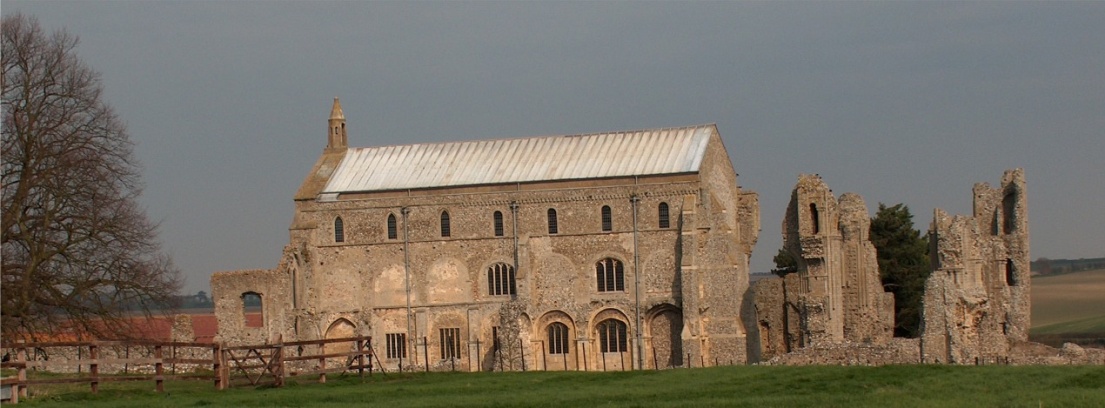 Notice & Summons of Parish Council MeetingNotice is given to the public and Members of the Council are summoned to attend a meeting of Binham Parish Council at the Memorial Hall, Binham On Monday 11th March 2024 at 7.30pmS. H. HaydenParish Clerk4th March 2024The Public are welcome to attend this Parish Council meeting  AGENDA1.	To receive apologies for absence2.	Declarations of Interest and any dispensations of disclosable pecuniary interests3.	Approval of the Minutes of Parish Council Meeting held on 8th January 20244.	Matters Arising from those Minutes5.	Reports	5.1	Norfolk County Council	5.2	North Norfolk District Council	5.3	Chair’s Report with SAM2 update6.	Planning6.1	To receive report from Planning Committee6.2	To discuss and make observations on any applications received6.3	To discuss the possibility of a footpath extension at Walsingham Road7.	Finance and Regulatory	7.1	To receive budget against actuals, balance sheet and report on bank reconciliation 		7.2	To approve list of payments	7.3	To consider increase to clerk’s home working expenses8.	Allotments - Update on replacing fence with hedge9.	To discuss dog fouling on footpaths10.	To discuss improvement of the surface of the path between Front Street and the Green11.	To deal with any correspondence. 12.	Items for Information only or next Agenda 